How To: Restore your iDevice from a Backup on iTunesiDevice: Your iPhone, iPod, or your iPadiTunes: Apple’s software that lets you manage and manipulate your iDevice according to your likingWhy Restore from a Backup?	Having a backup for your iDevice is crucial in case issues associated with your device. A primary example is losing your data due to an accidental reset or mistake. Along with the former, having a backup ensures that you are able to revert back to an older iOS firmware if deemed necessary.CAUTION: YOU MUST HAVE YOUR iDEVICE BACKED UP BEFOREHAND TO PROCEED FURTHERItems you’ll need:The computer containing your iPhone backup and an updated version of iTunes (Found at: https://www.apple.com/itunes/download/)The USB to iDevice cable that you got in the box with your phone (or an equivalent replacement)The iDevice in question with at least 50% chargeCAUTION: KEEP YOUR iDEVICE CONNECTED TO YOUR COMPUTER THROUGHOUT THE PROCESS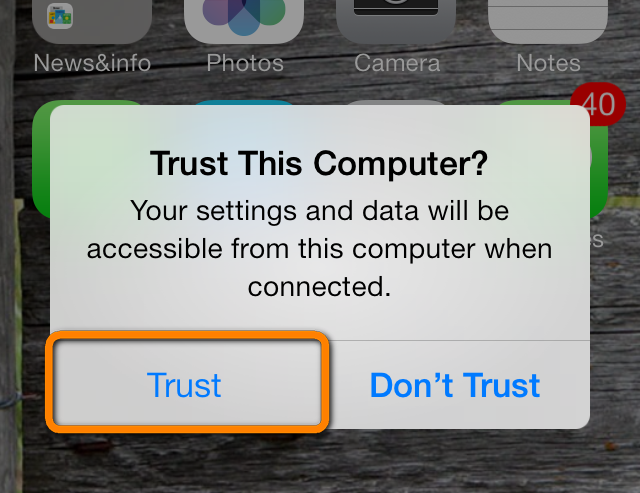 Procedure:Open iTunes on your computerConnect your iDevice in question to the computerWhen the “Trust This Device?” prompt comes up, tap trust on both devices (Figure 1)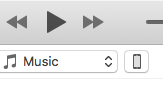 You should now see the symbol for your iDevice pop up beneath the play/pause buttons in iTunes; Click on it! (Figure 2)On the info page for your iDevice (Figure 3) on iTunes, hit “Restore Backup…” (Figure 4)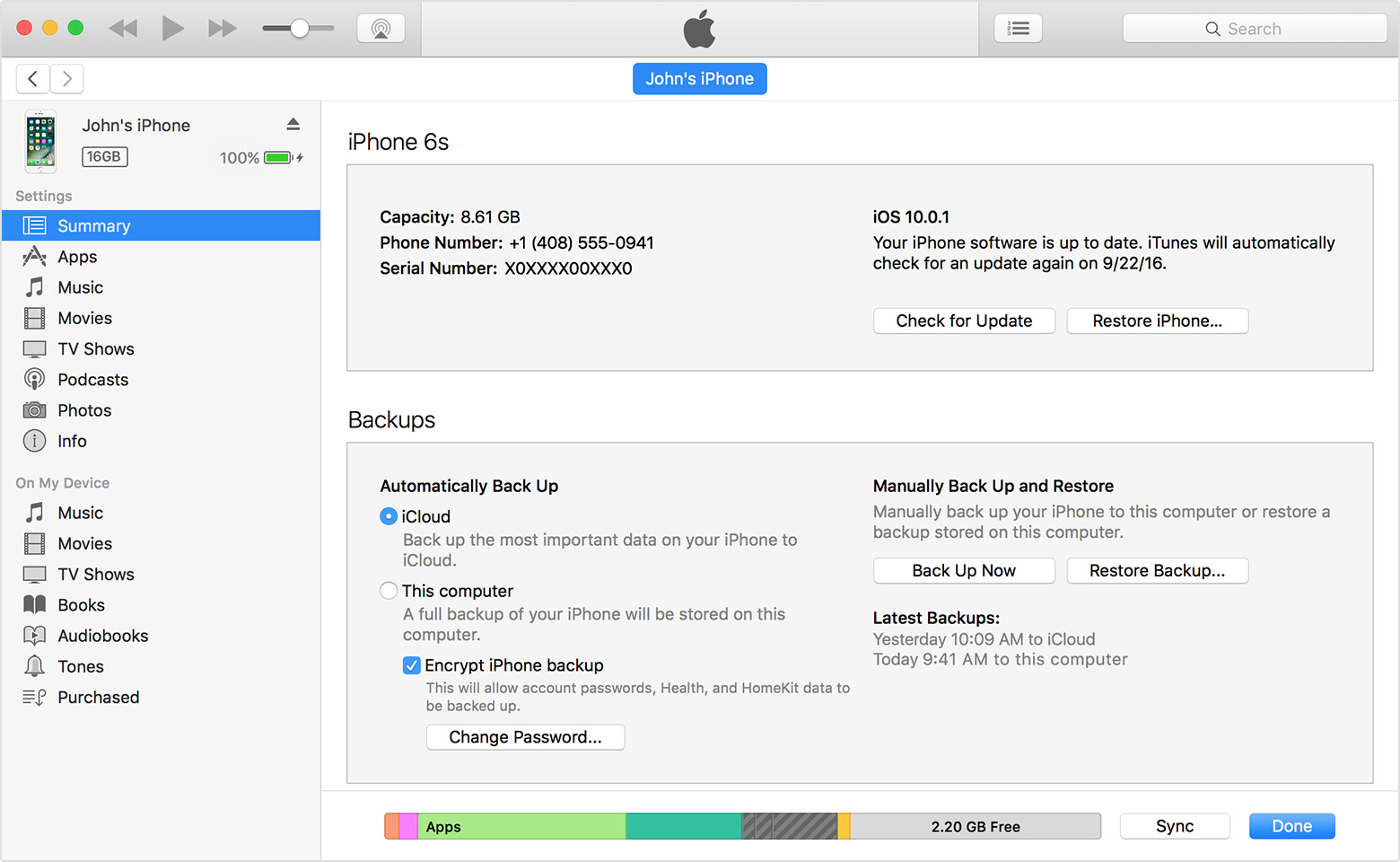 Choose the backup that you would like to restore from (Figure 5)Hit Restore Process should take 5-10 minutes and your device should restart during the process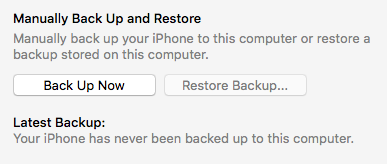 Once your iDevice has restarted and synced with iTunes for the second time, you may disconnect your iDevice and resume normal usage (Figure 6)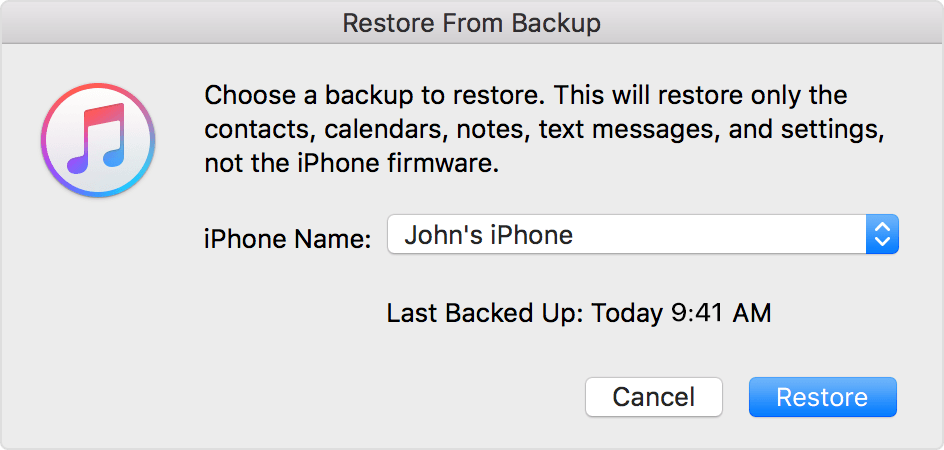 CONGRATS! You’ve successfully restored your iDevice from iTunes!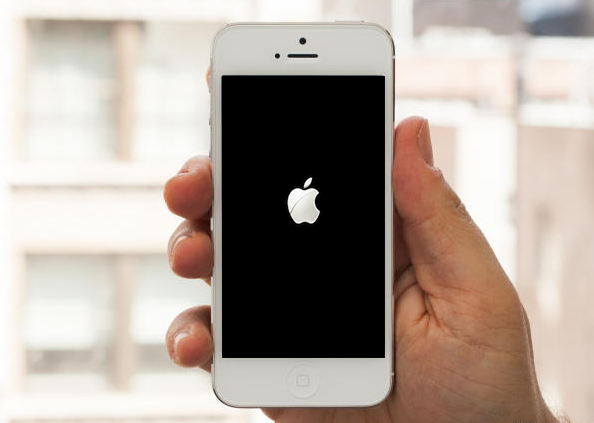 